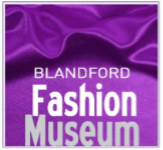 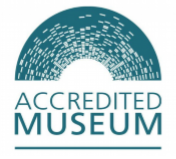 Blandford Fashion MuseumLime Tree House, The Plocks, Blandford Forum, Dorset DTI 1 7AATelephone: 01258 453006www.blandfordfashionmuseum.co.ukGROUP BOOKING FORMParty bookings are welcomed on Tuesday afternoons, and during normal hours on Monday, Thursday, Friday and Saturday.  On special occasions bookings may be made outside normal hours by prior arrangement.  There is a minimum requirement of 15 visitors or a minimum charge of £40 is made.Parties of 20+ people will be divided into smaller groups to enable a comfortable rotation around the Museum and Tea Room.N.B. For school parties, free admission is given for two accompanying staff.  For study-days presented by a member of the Museum staff there will be an additional charge of £2 per student.Please telephone Mrs Jean Longley, the Booking Secretary, on 01258 480114 or 01258 453006 for further details.  She will contact you to confirm availability of booking and date requested.Name of Group or Organisation:.......................................................................................................................... Contact Name: ….............................................................	Tel no: …........................................................... Email Address: ……………………………………………………………. Address: …………………………………………………………………………………………………………………………………………………… Date of visit: ….......….......................................................  Estimated time of arrival: .............................................Signed …………………………………………………………………	Position ………………………………………………….	Date ………….A deposit of £15 or payment in full is required at the time of booking.  Please make cheques payable to Cavalcade of Costume Ltd.          Amount paid …………………….  Deposit ……………………….  Total Cost ………………..Will your party be requiring refreshments?       YES / NO	Download tea room booking form if refreshments required and                                  return with this form.RETURN BOOKING FORMS TO: The Booking Secretary, Blandford Fashion Museum, The Plocks, Blandford Forum DT11 7AACavalcade of Costume Ltd is a Registered Charity – Number 1052471.  Company Registration No: 3135360GROUPS OF LESS THAN 15Please enter numbersGROUPS OF MORE THAN 15Please enter numbersNumber x Price[    ] Adults @ £5.50[    ] Adults @ £5.00[    ] Seniors @ £4.50[    ] Seniors @ £4.50[    ] Students @ £3.00[    ] Students @ £2.50[    ] Children @ £2.00[    ] Children @ £1.50TOTAL COSTDATAWe would like to keep in touch, on occasions, with you about our news, activities and fundraising.  If you agree to the Museum contacting you, please tick the boxes that apply.We would like to keep in touch, on occasions, with you about our news, activities and fundraising.  If you agree to the Museum contacting you, please tick the boxes that apply.We would like to keep in touch, on occasions, with you about our news, activities and fundraising.  If you agree to the Museum contacting you, please tick the boxes that apply.PROTECTION:POSTTELEPHONEEMAIL